Уважаемые жители города!

С 15 по 17 марта голосование за объекты благоустройства в Киржаче в рамках федерального проекта "Формирование комфортной городской среды" будет доступно на избирательных участках.

Напоминаем, что в этом году на голосование вынесено 2 объекта:

Детская площадка, расположенная по адресу: г.Киржач, ул.Песчаная, вблизи дома №11

Детская площадка, расположенная по адресу: ул.Станционная, вблизи Александровского сада

Федеральный проект "Формирование комфортной городской среды" реализуется по решению Президента в рамках нацпроекта "Жилье и городская среда".

#ГородаМеняютсяДляНас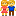 